Ciklus Izobrazbi - Upravljanje i kontrola korištenja Europskih strukturnih i investicijskih fondova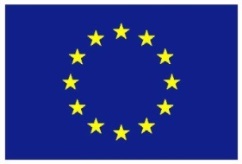 Tematska cjelina 3 – Odabir projekata te sklapanje i izmjene ugovora o dodjeli bespovratnih sredstavaPostupak odabira i ugovaranje7. travnja 2017. / Hrvatsko novinarsko društvo7. travnja 2017. / Hrvatsko novinarsko društvo7. travnja 2017. / Hrvatsko novinarsko društvoLista polaznikaLista polaznikaLista polaznikaIme i prezimeNaziv tijela/institucija:1.Alisa TumpaMinistarstvo financija2.Andrea VidovićMinistarstvo rada i mirovinskoga sustava3.Dalija NamjesnikMinistarstvo zaštite okoliša i energetike4.Davor BijelićMinistarstvo regionalnoga razvoja i fondova Europske unije5.Doris FrkovićMinistarstvo financija6.Eduard DobrenićHrvatska agencija za malo gospodarstvo, inovacije i investicije7.Hrvoje MandićMinistarstvo graditeljstva i prostornoga uređenja8.Ivan ĐulvatMinistarstvo rada i mirovinskoga sustava9.Ivana HusnjakMinistarstvo zaštite okoliša i energetike10.Ivona MikulićMinistarstvo regionalnoga razvoja i fondova Europske unije11.Kristijan SajkoMinistarstvo regionalnoga razvoja i fondova Europske unije12.Lina MatijevićMinistarstvo zaštite i okoliša13.Manuela TurkovićMinistarstvo regionalnoga razvoja i fondova Europske unije14.Marija KrpanMinistarstvo turizma 15.Matea LažetaMinistarstvo zaštite i okoliša16.Mihaela MarićMinistarstvo turizma17.Nikola KantociMinistarstvo financija18.Nirvana Kapitan ButkovićMinistarstvo regionalnoga razvoja i fondova Europske unije19.Renata BenkoMinistarstvo regionalnoga razvoja i fondova Europske unije20.Ruža VukadinMinistarstvo rada i mirovinskoga sustava21.Sanja KušećekMinistarstvo regionalnoga razvoja i fondova Europske unije22.Slavko RebrinaMinistarstvo regionalnoga razvoja i fondova Europske unije23.Tajana TomasMinistarstvo zaštite okoliša i energetike24.Tatjana AmanovićMinistarstvo zaštite okoliša i energetike25.Tihana CekovićMinistarstvo zaštite okoliša i energetike26.Vlatka Valc GalešićMinistarstvo regionalnoga razvoja i fondova Europske unije